Тема:   "Лики и лица. Святые России. Сергий Радонежский"  (слайд 1)Цель урока: формировать нравственные ценности на основе изучения жизни православных святых.Задачи: познакомить учащихся с отрывком из «Жития Сергия Радонежского»;создать условия для развития интереса к изучению истории России и истории православной культуры;создать условия для воспитания чувства гордости за свою Родину, её историю, народ.Тип урока: урок изучения нового материала.Планируемые результаты урока: Личностные: формируют чувство гордости за свою родину, её историю, народ;обладают знаниями о взгляде на мир в единстве и разнообразии природы, народов, культур и религий.Предметные: имеют представление о житийной литературе, житии;читают житие, находят на основе выборочного чтения материал для рассказа о детстве Сергия Радонежского.Метапредметные:Регулятивныеформулируют учебную задачу урока, исходя из анализа материала учебника в совместной деятельности, понимают её;планируют действия в соответствии с поставленной задачейоценивают свою работу на уроке.Познавательныеиспользуют различные способы поиска учебной информации;строят речевые  высказывания в устной форме;выделяют существенную информацию в тексте;овладевают логическими действиями построения рассуждений.Коммуникативныеосуществляют взаимный контроль и оказывают в сотрудничестве необходимую взаимопомощь;отвечают на вопросы на основе художественного произведения;задают вопросы;учитывают  разные мнения одноклассников и стремиться к согласованию различных позиций в сотрудничествеформулируют собственную позицию и мнение.Ход урока«Прежде имейте страх Божий, чистоту душевную и любовьНелицемерную», «смирением украшать себя», «единомыслие Друг с другом хранить», «ни во что ставить честь и славу жизни этой,Но вместо этого от Бога воздаяния ожидать, небесных вечных благ наслаждения»(слайд 2)1. Мотивация учебной деятельностиII.Актуализация знаний.Учитель начинает чтение  (под мелодию) Приложение 1Все в жизни преподобного Сергия было необыкновенно: стремясь в пустыню, подальше от людей, он создал центр, куда и по сей день идут тысячи и тысячи людей; отказываясь быть игуменом даже в маленькой обители своей, он стал по общему признанию «игуменом всей земли Русской»; бежавший более всего от славы людской, он прославлен народом как великий святой. И по сей день стекаются в Троицкий собор Троице-Сергиевой лавры православные паломники со всей России, да и со всего мира, чтобы поклониться преподобному Сергию Радонежскому, великому подвижнику земли Русской.- Как вы понимаете эпиграф? Что значит ожидать воздаяния?Учитель: К этой фразе эпиграфа мы еще раз вернёмся в конце урока.- Ребята, о каком преподобном Сергии идёт речь? - Что вы знаете об этом человеке?- Тема урока «Сергий Радонежский - Твердыня и мощь земли русской»-Какие ключевые слова в теме урока вы бы отметили? ( Лики, лица, Святые)-Почему? (Примерные ответы-Святые, Святой, потому что речь пойдет на уроке о сильном человеке духом, помыслами, делами и поступками)- Сегодня мы узнаем, что такое житие, познакомимся с жизнью Сергия Радонежского в детские годы, ответим на вопрос: чем отличался Варфоломей от других детей.-Но сначала давайте обратимся к творческому видеоролику, который  нас убедит в том, что, действительно, в Сергий Радонежский - Святой. Внимание на экран. (Приложение №2)Учитель: Вопросы после просмотра.- Что значит бессердечные человек? (Если сердца нет, то так про человека и говорят – бессердечный. Это почти как мертвый, только хуже)-Каких людей на свете больше? Хороших или плохих?- Сейчас вы услышали о сердце. А   чем является сердце города? ( Храм)- Что сказано в Евангелие о доброте и зле? И какая вера называется православной? ( Добрый человек из доброго сокровища выносит доброе, а злой человек из злого сокровища выносит злое. Так говорится об этом в Евангелие.  Вера, которая правильно славит Бога)- Какие слова произнёс Феофан Затворник? (Что положишь в сокровищницу своего сердца, то и получишь: положишь золото – золото и возьмешь, положишь медь – медь и возьмешь)- А что является сердцем нашей страны? (дети могут ответить, что Москва, но нужно напомнить и подвести к тому, что Сердце нашей страны – это Троице-Сергиева лавра)- Какую политику вел князь Дмитрий? ( Не хотел, чтобы Русь захватывали)Учитель: О том, как помог Сергий Радонежский Дмитрию Донскому, посмотрим небольшой видеосюжет.(Приложение 3) Фильм Дмитрий Донской и Сергий РадонежскийУчитель: - Как помог Сергий Радонежский Дмитрию Донскому перед боем? (Он его благославил и сказал, что русские непременно победят, затем дал Дмитрию Донскому свой святой крест и послал с ним двух любимых учеников-монахов – Ослябю и Пересвета, чтобы они защищали князя во время битвы)- Что дало воинам силы в битве с монголами? (Вера.  Ведь если с тобой Бог, то тебя не победить. И вскоре вся наша страна была освобождена от захватчиков.) - Сегодня мы перенесёмся в далёкое прошлое и продолжим разговор о времени былом, которое описано в священных православных книгах.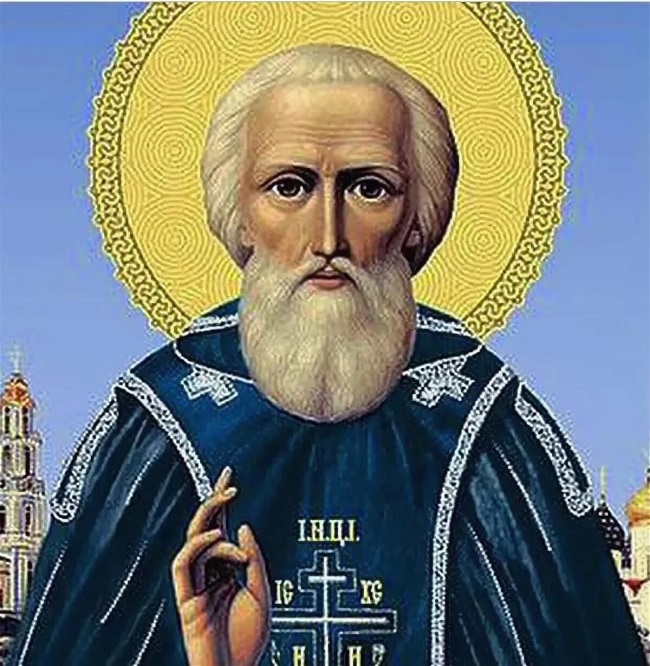 - Чтобы узнать, почему люди помнят столько веков и почитают этого святого, давайте перенесёмся на 700 лет назад. - Раньше на Руси не было ни фотоаппаратов, ни фотографий. На Руси была традиция вышивать портреты на ткани. - (слайд 3) Посмотрите, перед нами портрет человека, который жил в том далёком прошлом. - Похож ли он на нас, на тех людей, которые живут в наше время?- Что вы видите необычного?- Одежда, которую сейчас уже не носят. Одевали её монахи – это люди, которые посвящали всю свою жизнь служению Богу.- Над головой полукруг – это нимб. Его можно было увидеть не у каждого человека, а только у того, кого особенно почитали и уважали. Таких людей называли святыми. Перед нами Святой Сергий Радонежский.  - На Руси писали иконы, на которых изображали святых людей. С тех далёких времён, сохранились иконы с изображением  пр. Сергия Радонежского.IV. Изучение нового материала1) Одним из жанров древнерусской литературы являются жития.-(слайд 4) (запись в тетрадь) Житие – повествование о чьей-нибудь жизни (устар.). Слово «житие» в церковно-славянском языке означает «жизнь». Житие – произведение древнерусской литературы, которое повествует о жизни святых, признанных христианской церковью.Оно повествует о жизни человека, который достиг христианского идеала — святости. Даёт образцы правильной, христианской жизни. Убеждает, что прожить её может каждый человек.- О жизни Сергия Радонежского мы знаем из древней книги. Название её так и звучит «Житие Преподобного Сергия Радонежского». Написал эту книгу монах Епифаний Премудрый.(краткое сообщение  ученика  об Епифании Премудром) (Приложение 4)- Почему Премудрый?- В том далёком прошлом писать и читать могли немногие. Таких людей уважали и называли мудрецами.(слайд 5) Епифаний Премудрый (кон. XIV - нач. XV вв.) - великий представитель древнерусской культуры, "святой книжник". Ему принадлежат «Житие преподобного Сергия», материалы к которому он начал собирать уже через год после смерти преподобного, а закончил написание около 1417—1418 годов, через 26 лет по смерти Сергия.Работа с учебникомЗнакомство с текстом, словарная работаУгодник – лицо, возведённое в ранг “святых” за совершённые при жизни “особо угодных Богу” дел.Добродетель – положительное нравственное качество, высокая нравственность.Обет – торжественное обещание, обязательство.Отрок – мальчик-подросток.Праведный – у верующих: благочестивый, безгрешный, соответствующий религиозным правилам.Благочестивый – у верующих: соблюдающий предписания религии, церкви.Благодать – в религиозных представлениях: ниспосланная свыше сила.Смирение – отсутствие гордости, готовность подчиняться чужой воле.Работа с текстомЧтение со слов  «У раба Божьего Кирилла…. до слов  «…чтобы я смог научиться грамоте»-Какую фразу со слезами на глазах втайне повторял отрок? (Господи, дай мне выучить грамоту эту, научи ты меня и вразуми меня) Да, Господи, дай мне, запоминаем её.-Чего больше всех желала его душа? (Знать грамоту)-Прилагает ли усилия Варфоломей, чтобы одолеть грамоту? (Да, он учит , но не может, поэтому просит старца помолиться за него Богу)Чтение  до слов «…войти в дом родителей его»	-Кто были родители Варфоломея? (Слайд 7) Зачитывает ученик- После того, как старец дал вкусить Варфоломею просфору, он произносит фразу «велика  сладость вкушения этого» Как вы ее понимаете?-А что ещё должно мальчику помочь, чтобы он овладел грамотой? (Вера)-Давайте ещё раз зачитаем это предложение  стр.33 («Если будешь верить, и больше этого увидишь. А о грамоте, чадо, не скорби: да будет известно тебе, что  с сего дня дарует тебе Господь хорошее знание грамоты»Вывод: Стремление  к цели, желание, вера в Бога -  вот те главные составляющие, которыми должен руководствоваться человек.Чтение  до слов «….что случится  в будущем»-Почему старец, войдя в дом, сначала отказался отведать пищу? (Потому что  первое, что должен делать святой – прочитать Часы (службу) пред трапезой, а только потом садиться за стол)  - «Вот я дал слова мои в уста твои» Что произошло после этих слов? (Варфоломей  стал  «петь псалмы очень хорошо и стройно; и с того часа хорошо знал грамоту»)Чтение до слов «Чти отца своего и мать и будешь долголетен на земле»    -Чем были обеспокоены родители? (Чета переживала за то, что, будучи в утробе, младенец трижды прокричал, поэтому они не понимали «…чем кончится это или случится в будущем)    - Как успокоил их старец? ( Он сказал, что это так Бог отметил его в материнской утробе)-О каком втором знамении говорит старец? Давайте зачитаем. («Будет отрок славен перед Богом и людьми из-за своей добродетельной жизни»-  Объясните смысл фразы «Чти отца своего и мать  и будешь долголетен на земле»Запись в тетрадь. (Почитай отца твоего и мать, это первая заповедь с обетованием: да будет тебе благо, и будешь долголетен на земле. И вы, отцы, не раздражайте детей ваших, но воспитывайте их в учении и наставлении Господнем". Таким образом, уважительное отношение детей к своим родителям должно быть вознаграждено уважительным отношением родителей к своим детям.VI. Итак, мальчик рос, славился своей добродетелью.Слайды 9-12 зачитывают ученики.(Слайд 13) Заочная экскурсия в Троице-Сергиеву лавру. https://youtu.be/3bfe9-re8as    (8 минут.)- Ребята, мы сегодня говорили о чудесах божественных в жизни Сергия Радонежского, о его добродетели, о его делах и творениях. Возвратимся к теме урока, точнее к ключевым словам урока Лик, Лица и Святые. Прочему Сергия Радонежского при жизни считали Святым? (Потому что только сила Святого человека  способна вдохновить воинов на подвиги и победу. Он благословлял князей перед битвами, примерял между собой, основал несколько монастырей, обителей кроме Троице-Сергиевого: Борисоглебский, Благовещенский, Старо-Голутвинский, Георгиевский, Андронникова и Симонова, Высотский,  совершал множество чудес, исцелений. Однажды он даже воскресил человека. Перед иконой Сергия Радонежского люди просят о выздоровлении)Слово учителя: 25 сентября, в день смерти, многие верующие отмечают его память. Ребята, наш урок я бы хотела закончить  рассказом Н.Тэффи «Экзамен»Сообщение-пересказ  подготовленного ученика (Приложение № 5)- К чему обращается Маничка, чтобы «познать грамоту»? (Произносит фразу «Господи дай», «Господи дай» , «Господи дай»  несколько сотен раз)- Но ведь эту фразу  произносил и Варфоломей? Почему тогда Маничка не получает желаемого, а Варфоломей вознаграждается? -Вот ответ на этот вопрос и будет  письменным домашним заданием.Итог: Урок заканчивается песней о Сергие Радонежском (Приложение 6)Список используемой литературы:Литература. Учебник для 8 класса. Меркин Г.С.Борисов Н. "Сергий Радонежский", серия "Жизнь замечательных людей", Молодая гвардия, М., 2006г. 336 с.Ключевский В.О. Значение преподобного Сергия для русского народа и государства // Ключевский В.О. Литературные портреты. М., 1990. 64 с.Ульянов О.Г. "Поручительство прп. Сергия Радонежского: инцидент с клятвой великому князю Дмитрию Донскому епископа Дионисия Суздальского" // Право в средневековом мире. М., 2009. С. 188-209.